Dodatne informacije se mogu dobiti u Jedinstvenom upravnom odjelu na broj telefona 051/401-472 ili putem elektroničke pošte: drustvene.djelatnosti@matulji.hr .REPUBLIKA HRVATSKAREPUBLIKA HRVATSKAREPUBLIKA HRVATSKAREPUBLIKA HRVATSKAREPUBLIKA HRVATSKAPRIMORSKO-GORANSKA ŽUPANIJAPRIMORSKO-GORANSKA ŽUPANIJAPRIMORSKO-GORANSKA ŽUPANIJAPRIMORSKO-GORANSKA ŽUPANIJAPRIMORSKO-GORANSKA ŽUPANIJAOPĆINA MATULJI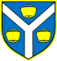 OPĆINA MATULJIOPĆINA MATULJIOPĆINA MATULJIOPĆINA MATULJI  Jedinstveni upravni odjel  Jedinstveni upravni odjel  Jedinstveni upravni odjel  Jedinstveni upravni odjel  Jedinstveni upravni odjelZAHTJEVZA SUFINANCIRANJE JAVNOG PRIJEVOZA STUDENATA KOJI STUDIRAJU NA PODRUČJU PGŽZAHTJEVZA SUFINANCIRANJE JAVNOG PRIJEVOZA STUDENATA KOJI STUDIRAJU NA PODRUČJU PGŽZAHTJEVZA SUFINANCIRANJE JAVNOG PRIJEVOZA STUDENATA KOJI STUDIRAJU NA PODRUČJU PGŽZAHTJEVZA SUFINANCIRANJE JAVNOG PRIJEVOZA STUDENATA KOJI STUDIRAJU NA PODRUČJU PGŽZAHTJEVZA SUFINANCIRANJE JAVNOG PRIJEVOZA STUDENATA KOJI STUDIRAJU NA PODRUČJU PGŽZAHTJEVZA SUFINANCIRANJE JAVNOG PRIJEVOZA STUDENATA KOJI STUDIRAJU NA PODRUČJU PGŽZAHTJEVZA SUFINANCIRANJE JAVNOG PRIJEVOZA STUDENATA KOJI STUDIRAJU NA PODRUČJU PGŽZAHTJEVZA SUFINANCIRANJE JAVNOG PRIJEVOZA STUDENATA KOJI STUDIRAJU NA PODRUČJU PGŽZAHTJEVZA SUFINANCIRANJE JAVNOG PRIJEVOZA STUDENATA KOJI STUDIRAJU NA PODRUČJU PGŽZAHTJEVZA SUFINANCIRANJE JAVNOG PRIJEVOZA STUDENATA KOJI STUDIRAJU NA PODRUČJU PGŽZAHTJEVZA SUFINANCIRANJE JAVNOG PRIJEVOZA STUDENATA KOJI STUDIRAJU NA PODRUČJU PGŽOpćina Matulji sufinancira troškove mjesečne pokazne karte za redovne studente s prebivalištem na području Općine Matulji u iznosu od 33% cijene iste. Odobrenje vrijedi za akademsku godinu 2019./2020. (izuzev mjeseca kolovoza 2020. godine).Ispunjeni zahtjev se predaje u pisarnici Općine Matulji, gdje se ovjereni zahtjev može podignuti nakon dva radna dana od dana predaje.Općina Matulji sufinancira troškove mjesečne pokazne karte za redovne studente s prebivalištem na području Općine Matulji u iznosu od 33% cijene iste. Odobrenje vrijedi za akademsku godinu 2019./2020. (izuzev mjeseca kolovoza 2020. godine).Ispunjeni zahtjev se predaje u pisarnici Općine Matulji, gdje se ovjereni zahtjev može podignuti nakon dva radna dana od dana predaje.Općina Matulji sufinancira troškove mjesečne pokazne karte za redovne studente s prebivalištem na području Općine Matulji u iznosu od 33% cijene iste. Odobrenje vrijedi za akademsku godinu 2019./2020. (izuzev mjeseca kolovoza 2020. godine).Ispunjeni zahtjev se predaje u pisarnici Općine Matulji, gdje se ovjereni zahtjev može podignuti nakon dva radna dana od dana predaje.Općina Matulji sufinancira troškove mjesečne pokazne karte za redovne studente s prebivalištem na području Općine Matulji u iznosu od 33% cijene iste. Odobrenje vrijedi za akademsku godinu 2019./2020. (izuzev mjeseca kolovoza 2020. godine).Ispunjeni zahtjev se predaje u pisarnici Općine Matulji, gdje se ovjereni zahtjev može podignuti nakon dva radna dana od dana predaje.Općina Matulji sufinancira troškove mjesečne pokazne karte za redovne studente s prebivalištem na području Općine Matulji u iznosu od 33% cijene iste. Odobrenje vrijedi za akademsku godinu 2019./2020. (izuzev mjeseca kolovoza 2020. godine).Ispunjeni zahtjev se predaje u pisarnici Općine Matulji, gdje se ovjereni zahtjev može podignuti nakon dva radna dana od dana predaje.Općina Matulji sufinancira troškove mjesečne pokazne karte za redovne studente s prebivalištem na području Općine Matulji u iznosu od 33% cijene iste. Odobrenje vrijedi za akademsku godinu 2019./2020. (izuzev mjeseca kolovoza 2020. godine).Ispunjeni zahtjev se predaje u pisarnici Općine Matulji, gdje se ovjereni zahtjev može podignuti nakon dva radna dana od dana predaje.Općina Matulji sufinancira troškove mjesečne pokazne karte za redovne studente s prebivalištem na području Općine Matulji u iznosu od 33% cijene iste. Odobrenje vrijedi za akademsku godinu 2019./2020. (izuzev mjeseca kolovoza 2020. godine).Ispunjeni zahtjev se predaje u pisarnici Općine Matulji, gdje se ovjereni zahtjev može podignuti nakon dva radna dana od dana predaje.Općina Matulji sufinancira troškove mjesečne pokazne karte za redovne studente s prebivalištem na području Općine Matulji u iznosu od 33% cijene iste. Odobrenje vrijedi za akademsku godinu 2019./2020. (izuzev mjeseca kolovoza 2020. godine).Ispunjeni zahtjev se predaje u pisarnici Općine Matulji, gdje se ovjereni zahtjev može podignuti nakon dva radna dana od dana predaje.Općina Matulji sufinancira troškove mjesečne pokazne karte za redovne studente s prebivalištem na području Općine Matulji u iznosu od 33% cijene iste. Odobrenje vrijedi za akademsku godinu 2019./2020. (izuzev mjeseca kolovoza 2020. godine).Ispunjeni zahtjev se predaje u pisarnici Općine Matulji, gdje se ovjereni zahtjev može podignuti nakon dva radna dana od dana predaje.Općina Matulji sufinancira troškove mjesečne pokazne karte za redovne studente s prebivalištem na području Općine Matulji u iznosu od 33% cijene iste. Odobrenje vrijedi za akademsku godinu 2019./2020. (izuzev mjeseca kolovoza 2020. godine).Ispunjeni zahtjev se predaje u pisarnici Općine Matulji, gdje se ovjereni zahtjev može podignuti nakon dva radna dana od dana predaje.Općina Matulji sufinancira troškove mjesečne pokazne karte za redovne studente s prebivalištem na području Općine Matulji u iznosu od 33% cijene iste. Odobrenje vrijedi za akademsku godinu 2019./2020. (izuzev mjeseca kolovoza 2020. godine).Ispunjeni zahtjev se predaje u pisarnici Općine Matulji, gdje se ovjereni zahtjev može podignuti nakon dva radna dana od dana predaje.POPUNJAVA PODNOSITELJ ZAHTJEVA:POPUNJAVA PODNOSITELJ ZAHTJEVA:POPUNJAVA PODNOSITELJ ZAHTJEVA:POPUNJAVA PODNOSITELJ ZAHTJEVA:POPUNJAVA PODNOSITELJ ZAHTJEVA:POPUNJAVA PODNOSITELJ ZAHTJEVA:POPUNJAVA PODNOSITELJ ZAHTJEVA:POPUNJAVA PODNOSITELJ ZAHTJEVA:POPUNJAVA PODNOSITELJ ZAHTJEVA:POPUNJAVA PODNOSITELJ ZAHTJEVA:POPUNJAVA PODNOSITELJ ZAHTJEVA:Ime i prezimeIme i prezimeOIBOIBAdresa Adresa Kontakt (telefon, mobitel, e-mail)Kontakt (telefon, mobitel, e-mail)FakultetFakultetGodina studijaRelacija prijevozaRelacija prijevozaZonaZAHTJEVU SE PRILAŽE:ZAHTJEVU SE PRILAŽE:ZAHTJEVU SE PRILAŽE:ZAHTJEVU SE PRILAŽE:ZAHTJEVU SE PRILAŽE:ZAHTJEVU SE PRILAŽE:ZAHTJEVU SE PRILAŽE:ZAHTJEVU SE PRILAŽE:ZAHTJEVU SE PRILAŽE:ZAHTJEVU SE PRILAŽE:ZAHTJEVU SE PRILAŽE:Preslika osobne iskaznicePotvrda o upisu  za akademsku godinu 2019./2020.Preslika osobne iskaznicePotvrda o upisu  za akademsku godinu 2019./2020.Preslika osobne iskaznicePotvrda o upisu  za akademsku godinu 2019./2020.Preslika osobne iskaznicePotvrda o upisu  za akademsku godinu 2019./2020.Preslika osobne iskaznicePotvrda o upisu  za akademsku godinu 2019./2020.Preslika osobne iskaznicePotvrda o upisu  za akademsku godinu 2019./2020.Preslika osobne iskaznicePotvrda o upisu  za akademsku godinu 2019./2020.Preslika osobne iskaznicePotvrda o upisu  za akademsku godinu 2019./2020.Preslika osobne iskaznicePotvrda o upisu  za akademsku godinu 2019./2020.Preslika osobne iskaznicePotvrda o upisu  za akademsku godinu 2019./2020.Preslika osobne iskaznicePotvrda o upisu  za akademsku godinu 2019./2020.U Matuljima,POPUNJAVA JEDINSTVENI UPRAVNI ODJEL:POPUNJAVA JEDINSTVENI UPRAVNI ODJEL:POPUNJAVA JEDINSTVENI UPRAVNI ODJEL:POPUNJAVA JEDINSTVENI UPRAVNI ODJEL:POPUNJAVA JEDINSTVENI UPRAVNI ODJEL:POPUNJAVA JEDINSTVENI UPRAVNI ODJEL:POPUNJAVA JEDINSTVENI UPRAVNI ODJEL:potpis podnositelja zahtjevapotpis podnositelja zahtjevapotpis podnositelja zahtjevapotpis podnositelja zahtjevaODOBRENOODOBRENOODOBRENOODOBRENOODOBRENOODOBRENOODBIJENOODBIJENOODBIJENOODBIJENOODBIJENOIspunjeni su svi uvjeti iz Zaključka. Datum:Ispunjeni su svi uvjeti iz Zaključka. Datum:Ispunjeni su svi uvjeti iz Zaključka. Datum:Ispunjeni su svi uvjeti iz Zaključka. Datum:Datum:Datum:MPMPMPMPMPPotpisPotpisMPMPRazlog:Razlog:Razlog:Razlog:Razlog:PotpisPotpisPotpisPotpis1) nema prebivalište na području Općine Matulji 2)  nije redoviti student visokog učilišta na području PGŽ3) nije upisan u tekuću akademsku godinu 1) nema prebivalište na području Općine Matulji 2)  nije redoviti student visokog učilišta na području PGŽ3) nije upisan u tekuću akademsku godinu 1) nema prebivalište na području Općine Matulji 2)  nije redoviti student visokog učilišta na području PGŽ3) nije upisan u tekuću akademsku godinu 1) nema prebivalište na području Općine Matulji 2)  nije redoviti student visokog učilišta na području PGŽ3) nije upisan u tekuću akademsku godinu 1) nema prebivalište na području Općine Matulji 2)  nije redoviti student visokog učilišta na području PGŽ3) nije upisan u tekuću akademsku godinu 1) nema prebivalište na području Općine Matulji 2)  nije redoviti student visokog učilišta na području PGŽ3) nije upisan u tekuću akademsku godinu 1) nema prebivalište na području Općine Matulji 2)  nije redoviti student visokog učilišta na području PGŽ3) nije upisan u tekuću akademsku godinu 1) nema prebivalište na području Općine Matulji 2)  nije redoviti student visokog učilišta na području PGŽ3) nije upisan u tekuću akademsku godinu 1) nema prebivalište na području Općine Matulji 2)  nije redoviti student visokog učilišta na području PGŽ3) nije upisan u tekuću akademsku godinu 1) nema prebivalište na području Općine Matulji 2)  nije redoviti student visokog učilišta na području PGŽ3) nije upisan u tekuću akademsku godinu 